ANKIETA WSTĘPNEJ KWALIFIKACJI NA FIZJOTERAPIĘImię   i   Nazwisko ....................................................................................................................................................................................................................PESEL ...........................................................................................................................................................................................................................................Numer telefonu do kontaktu..................................................................................................................................................................e-mail (jeśli posiadasz) ..................................................................................................................................................................Oświadczam, że podczas wywiadu Kwalifikacyjnego udzielę wyczerpujących i prawdziwych informacji co do mojego Stanu zdrowia. Przyjmuję do wiadomości, że w/w są danymi poufnymi.Oświadczam, że dane te są zgodne z prawdą i zdaję sobie sprawę, że zatajenie wszelkich istotnych informacji związanych z moim stanem zdrowia może negatywnie wpływać na proces fizjoterapeutyczny. Naraża mnie to również na odpowiedzialność cywilną (odszkodowawczą). W przypadku, gdy okaże się, że jestem poważnie chory, na choroby uniemożliwiające świadczenie Usług fizjoterapeutycznych również na odpowiedzialność karną.Oświadczam, że powyższe zasady przeczytałem/-am i zrozumiałem/-am, uzyskałem/-am również wszelkie wyjaśnienia dotyczące proponowanych mi świadczeń zdrowotnych.Zostałem/-am poinformowany/-a o:ryzyku związanym z udzieleniem świadczenia zdrowotnego i konsekwencjach wynikających z zaniechania zleconych świadczeń z ich samowolną modyfikacją włącznie.możliwości zastosowania alternatywnych świadczeń zdrowotnych.Rozumiem, że tak jak w przypadku wszystkich procedur ogólnomedycznych, pozytywne efekty świadczeń zdrowotnych udzielanych przez fizjoterapeutę nie są z góry zagwarantowane.Zapewniono mi nieograniczone możliwości zadawania pytań dotyczących udzielanych świadczeń i na wszystkie udzielono mi wyczerpujących i zrozumiałych odpowiedzi oraz wyjaśnień.Znane mi są możliwe reakcje organizmu po udzieleniu świadczenia.W związku z powyższym:Wyrażam świadomą zgodę na (Zabiegi & Masaż & Terapię) zaproponowane mi świadczenia zdrowotne udzielane przez fizjoterapeutęZabiegi dotyczyć będą okolic uzgodnionych w procesie Wywiadu i niezbędnych do przeprowadzenia ustalonej i zaakceptowanej Terapii.Jednocześnie zobowiązuję się do niezwłocznego informowania fizjoterapeuty o wszelkich zmianach mojego stanu Zdrowia oraz nieplanowanych reakcjach na proces Fizjoterapii.OŚWIADCZAM, ŻE DANE ZAWARTE W FORMULARZU SĄ ZGODNE Z PRAWDĄ.Wyrażam zgodę na przetwarzanie moich danych osobowych zawartych w kwestionariuszu dla potrzeb kontaktowych oraz na dołączenie moich danych do bazy danych pacjentów (zgodnie z aktualną ustawą o ochronie danych osobowychCOVIDWSZYSTKO NIE  Tak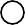 Czy w okresie ostatnich 14 dni przebywał(a) Pan(i)/ dziecko/podopieczny/któryś z domowników, za granicą w rejonach transmisji koronawirusa? (lista krajów publikowana codziennie na stronie www.gis.gov.pl)Tak	NieCzy w okresie ostatnich 14 dni miał(a) Pan(i) kontakt z osobą, u której potwierdzono zakażenie wirusem SARS CoV-2?Tak	NieCzy w okresie ostatnich 14 dni miał(a) Pan(i) kontakt z osobą, która przebywała w rejonach transmisji koronawirusa? (lista krajów publikowana codziennie na stronie www.gis.gov.pl)Tak	NieCzy Pan(i) dziecko/podopieczny lub ktoś z Państwa domowników jest obecnie objęty nadzorem epidemiologicznym (kwarantanna)?Tak	NieCzy obecnie występują u Pana(i) lub któregoś z domowników objawy infekcji (gorączka, kaszel, katar, wysypka, bóle mięśni, bóle gardła, inne nietypowe)?Tak	NieInne nietypowe. Proszę podać jakie............................................................................................................................................................................................................................................................................................................................................................................................................................................................................................Czy obecnie lub ostatnich dwóch tygodniach występują, występowały w/w objawy u kogoś z domowników?Tak	NieDataCzytelny podpisDataCzytelny podpis